Year 4 Maths: Hello Everyone,  As you may have seen on Monday, I set you some work on Adding Fractions. Today, you are going to be doing some more but on the Mastery Side. Please click on this link:  https://whiterosemaths.com/homelearning/year-4/You will come to a page that looks like this: 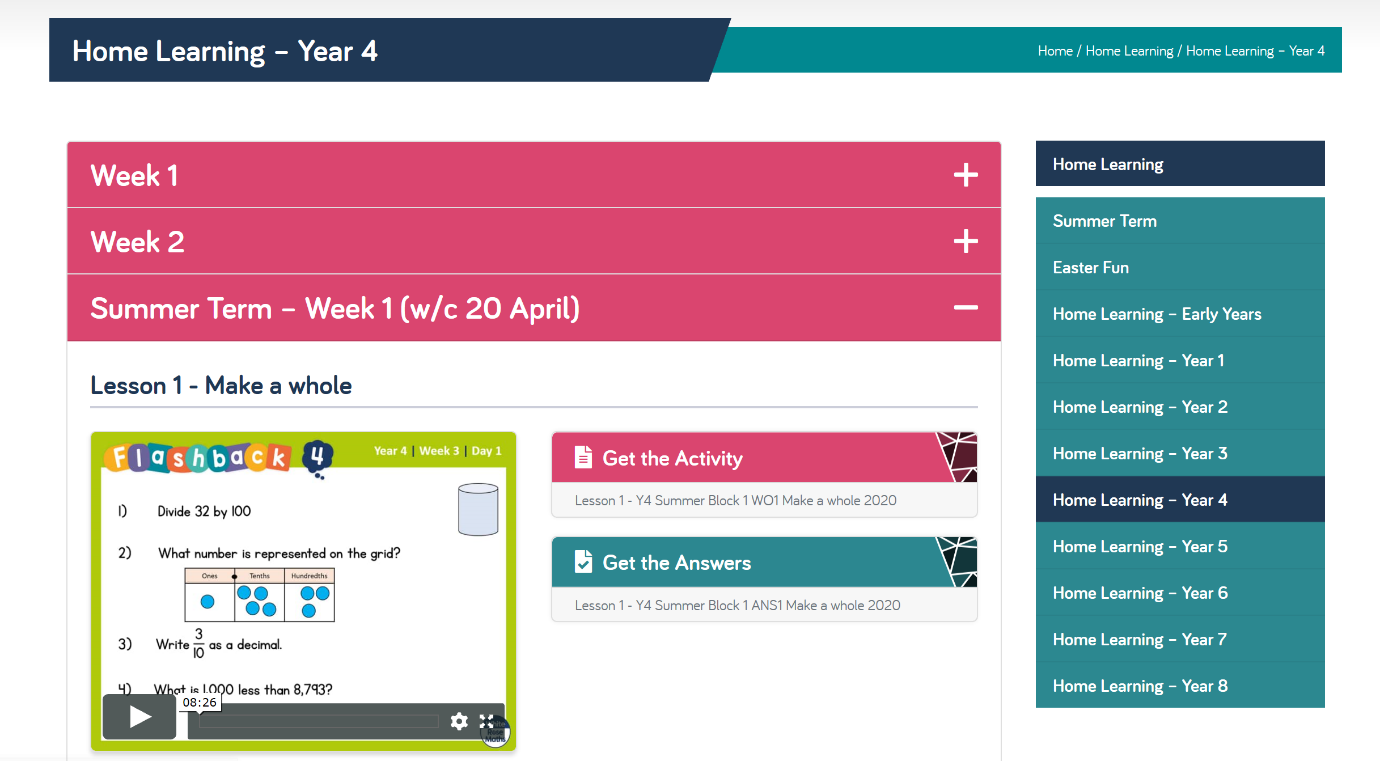 Please click on ‘Week 1’ Then once you have done this, you should see something like this: 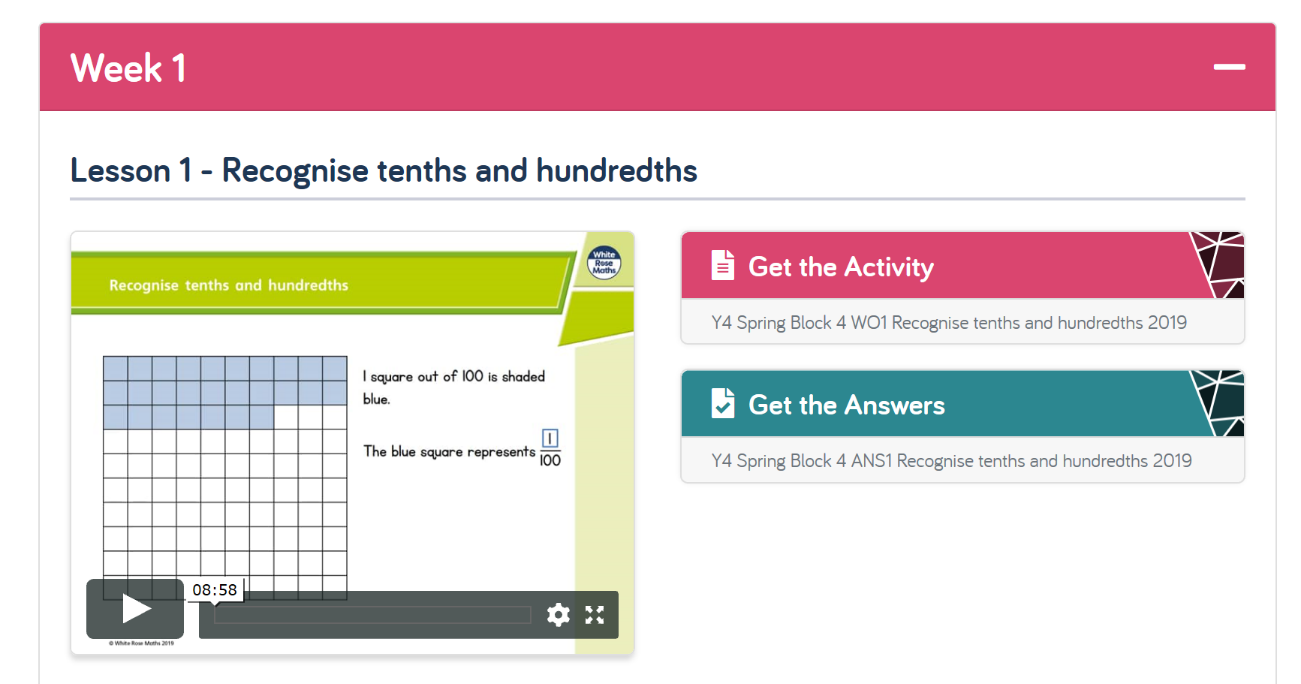 Please watch the video on the left to help with your knowledge and then press ‘Get the Activity.’ There is a video on the ‘Foxes Class Page’ showing how to answer the questions online if you are not able to print it. Otherwise, you are more than welcome to answer the questions on scrap paper using the worksheet on the screen. 